Publicado en Madrid el 01/08/2018 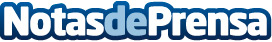 Los electrodomésticos suponen el 44 por ciento de la factura de la luz, según Gana EnergíaEl frigorífico es el electrodoméstico que más gasto representa, hasta un 18%, no tanto por su potencia sino porque está en funcionamiento las 24 horas del día. Aunque no todos los hogares cuentan con ella,  la secadora se posiciona como otro de los electrodomésticos de mayor consumo
Datos de contacto:Actitud de Comunicación SL913022860Nota de prensa publicada en: https://www.notasdeprensa.es/los-electrodomesticos-suponen-el-44-por-ciento-de-la-factura-de-la-luz-segun-gana-energia Categorias: Ecología Consumo Electrodomésticos Sector Energético http://www.notasdeprensa.es